PROFESORADO DE EDUCACIÓN PRIMARIA TURNO TARDE -  REINSCRIPCIÓN 2022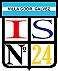 APELLIDO Y NOMBRE:……….…..……………………………………………………………..……………………..DNI:….………………………………………………………………………………………….……..……………………..TELÉFONO:……..………...…………………………………………………………………….…………………………CORREO   ELECTRÓNICO:………………………………………………………………….………………………....1° AÑO	3º AÑO2° AÑO	4° AÑOFIRMA DEL ALUMNO	FIRMA DE RECEPCIÓN